Herculean Level Sagittal notation for a 13-prime, 45-odd limit diamond in JICam Taylor, May 201613579111315212527333539451DAF
G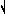 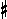 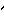 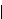 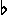 C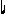 EG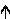 B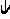 C
DGA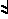 BDE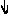 F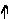 G
A3GDB
CFACEFCDEGABC5A
B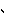 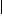 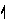 E
FDGA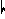 CE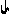 F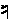 GAEFGBCCDE7E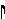 BG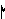 ADFA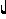 B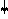 CD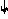 DEACCE FFGAAB9CGEBDFABFGACDEF11A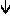 EC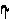 F
G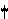 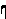 BDFGC
DE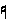 F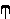 AA
BCD13F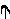 CA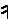 B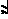 D
E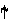 GBDEFA
BC
D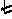 DFG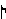 ABC15D
EA
BGCDE
FABCDAB
CCEFFGA21AECDGBDEFGGADFFA
 BBCDDE25GDBEAC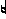 D
E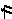 FBDEGGAA
BC27FCAEGB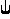 DEBCDFGAB33DAFB
CEGBCF
GABDD
EFG35CGEBDF
GA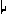 BFGAAC
DDEF39BFD
EG
ACEGA
BD
EF
GGBCDE
F45G
AD
ECFGA
BDEFGDE
FFABBCD